Яркие краски грузинских просторов  
8 дней / 7 ночей
   Гарантированные даты заезда:12.04-19.04; 26.04-03.05; 03.05-10.05; 24.05-31.05; 07.06-14.06; 21.06-28.06; 12.07-19.07; 26.07-02.08; 09.08-16.08; 23.08-30.08; 13.09-20.09; 20.09-27.09; 04.10-11.10; 18.10-25.10; 01.11-08.11; 15.11- 22.11  Тбилиси – Мцхета – Батуми - Горная Аджария - Тбилиси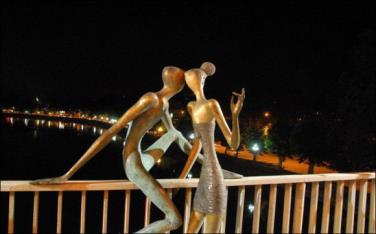 1день  Прибытие  в столицу Грузии. Трансфер в отель. Свободное время. Ночь в отеле в Тбилиси.2 день  Завтрак в отеле.  Знакомство с чудесами романтического Тбилиси.                                                                                                                                                                                                                Кафедральный собор «Самеба» (Собор Пресвятой Троицы)  - чудо архитектурной мысли и гордость столицы. 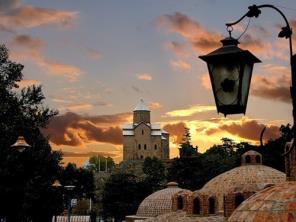 Далее нас ждет пешая прогулка по чудным улицам Шарден и Леселидзе. В эти невероятной красоты места Старого города невозможно не влюбиться.Прогулка по Мосту Мира, который многие называют архитектурный лицом современного Тбилиси и удивительному парку «Рике». Защитница Тбилиси - крепость «Нарикала», во дворе которой находиться прекрасный храм, а от видов на город захватывает дух. После Вас ждет bus-тур по главной авеню столицы – проспекту Руставели и исторической красивейшей улице Марджанешвили. 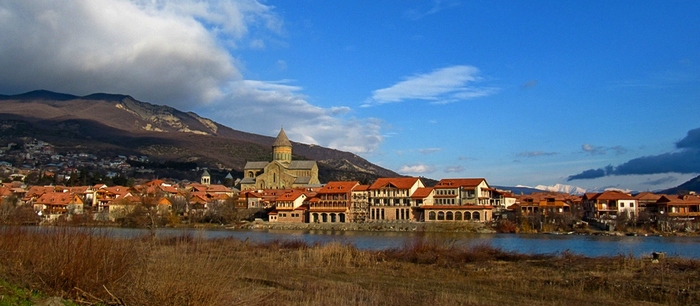 Выезд в Западную Грузию. Первая остановка во Мцхета. Этот город живая книга истории Грузии, город - наследие ЮНЕСКО. Тут мы посетим Кафедральный Собор «Светицховели» - строительство храма совпадает с  новым этапом расцвета в Грузии. Это не только одно из главных архитектурных сооружений всей Грузии, но и церковный центр Грузии.Поднимемся в монастырь Джвари (V в), где по сказаниям молилась просветительница Грузии Святая Нино. Сегодня отсюда открывается прекрасная панорама. Факультативно: Здесь во Мцхета, мы посетим грузинскую крестьянскую семью, которая будет угощать Вас лучшими грузинскими блюдами за обедом. Хозяин винодельни расскажет Вам о своих виноградниках и с ним продегустируете вино и чачу. А так же Вас ожидают увлекательные уроки грузинских блюд вместе с хозяйкой. Возвращение в Тбилиси. Ночь в отеле. 3день  Завтрак в отеле. 07:00 трансфер на ж/д вокзал Тбилиси. 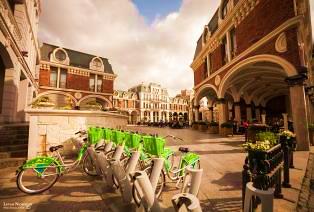 08:00 Переезд на комфортабельном скоростном поезде Тбилиси-Батуми.13:00 Прибытие в Батуми. Трансфер с ж/д вокзала в отель, заселение в отель.15:30 Пешая экскурсия по Батуми. (2-3 часа) Батуми, уютно расскинувшийся на черноморском побережии, оставит в Вашем сердце неизгладимые впечетления. Здесь все дышит ритмом грузинских танцев, динамичной современностью, гордой и богатой культурой. Посещение Батумской Григорианской церкви и собора Святого Николая. Побываем на Батумской Пиаце - площадь Европы, которая по красоте не уступает знаменитым итальянским пиацам, и создаст Вам волшебное настроение.Так же посетим мечеть «Орта Джаме», удивительный Батумский морской вокзал. Своей красотой Вас поразит памятник Нептуна,  Батумский драматический театр и знаменитые Астрономические часы на золотой Башне. Все знают легенду о золотом руне и аргонавтах, именно ей посвящена Площадь Аргонавтов со статуей Медеи, которую мы с Вами посетим. 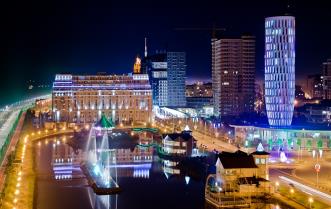 *Вечерняя экскурсия по Батуми. Мы отправимся на лазерное шоу - танцующие фонтаны, Вас удивит это невероятное шоу,  завезенных специально из Франции,  светомузыкальных фонтанов.  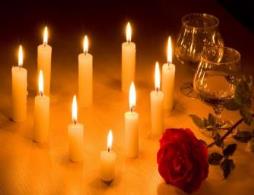 Изюминкой вечера будет созерцания одной из самых уникальных и смелых задумок – Статуи Батумской Любви. Трогательную легенду, достойную пера Шекспира,  связанную з этой статуей, Вы услышите на месте.  Трансфер на ужин в один из традицинонных ресторанов Батуми, где Вас ждет национальный вкуснейший ужин и знаменитое грузинское вино. Теплая приятная атмосфера, безумно вкусная грузинская кухня и бокал вина – лучшее завершение насыщенного дня. Ночь в отеле в Батуми.4день  Завтрак в отеле. Свободное время. Предлагаем факультативные экскурсии: 1. Экскурсия в Кутаиси с посещением пещер: Сатаплия или Прометей. 2. Экскурсия в Кутаиси + Каньон «Мартвили» 3. Экскурсия в Трабзон (пересечение границы Турции + шопинг)  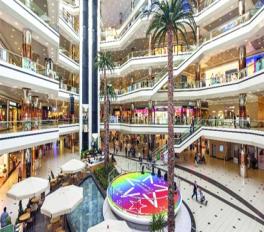 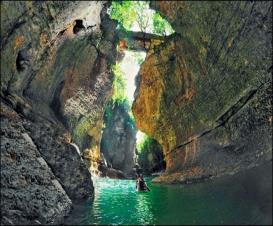 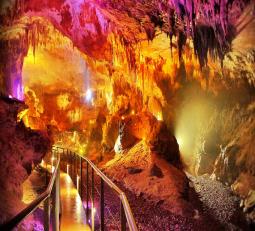 Ночь в отеле. 5день   Завтрак в отеле. Выездная  экскурсия по горной Аджарии.  ( 3 часа ) Горная Аджария – это удивительная область Грузии. Вы увидите самую длинную реку Аджарии – Аджарисцкали, средневековый арочный мост Махунцети, построенный в XI веке из валунов вулканической породы и горный водопад Махунцети с кристально чистой водой и высотой чуть более двадцати метров. 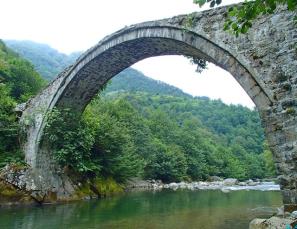 Факультативно: После экскурсии Вас ожидает невероятно вкусный обед в горах в национальном ресторане «Ninias bagi», где Вы насладитесь вкуснейшей Аджарской кухней и самыми особенными в этом регионе хинкали, так как только здесь их готовят по старинному рецепту. Здесь же у Вас пройдет дегустация Аджарского вина и чачи.   Ночь в отеле. 6 день   Завтрак в отеле. Свободный день. Факультативные экскурсии.7 день   Завтрак в отеле. Освобождение номеров до 12:00. Предлагаем факультативные экскурсии: 1. Экскурсия в Кутаиси с посещением пещер: Сатаплия или Прометей. 2. Экскурсия в Кутаиси + Каньон «Мартвили» 3. Экскурсия в Трабзон (пересечение границы Турции + шопинг)  17:00 трансфер на ж/д вокзал Батуми. 17:55 переезд Батуми -  Тбилиси на поезде. Прибытие в Тбилиси в 22:50.  Трансфер в отель. Ночь в отеле Тбилиси. 
8 день   Трансфер в аэропорт Тбилиси. Завершение обслуживания.Счастливое возвращение на Родину.                     *ТУРЫ ЗАЩИЩЕНЫ АВТОРСКИМ ПРАВОМВ стоимость тура входит: Встреча и проводы в аэропортВесь трансфер в период тураПроживание в выбранной Вами гостинице в Тбилиси и Батуми  3*или 4*, на базе завтраковСтоимость  указанных в туре экскурсийОбслуживание профессионального  гидаВходные билетыПодъемники на НарикалаЖ/д билеты Тбилиси - Батуми – Тбилиси Ужин в ресторане БатумиВНИМАНИЕ: Экскурсия по вечернему Батуми возможна только при хороших погодных условиях         ТБИЛИСИ И БАТУМИ ЖДЁТ ВАС С НЕТЕРПЕНИЕМ 